П О С Т А Н О В Л Е Н И Еот 27.06.2018   № 784г. МайкопО внесении изменений в постановление Администрации муниципального образования «Город Майкоп» от 25.01.2017 № 71 «О создании межведомственной комиссии по вопросам погашения задолженности по налоговым и неналоговым поступлениям, обеспечения своевременной выплаты заработной платы в хозяйствующих субъектах на территории муниципального образования «Город Майкоп»В связи с организационно- штатными изменениями в Администрации муниципального образования «Город Майкоп», п о с т а н о в л я ю:1. Внести в состав межведомственной комиссии по вопросам погашения задолженности по налоговым и неналоговым поступлениям, обеспечения своевременной выплаты заработной платы в хозяйствующих субъектах на территории муниципального образования «Город Майкоп» (далее - Комиссия), утвержденный постановлением Администрации муниципального образования «Город Майкоп» от 25.01.2017 № 71 «О создании межведомственной комиссии по вопросам погашения задолженности по налоговым и неналоговым поступлениям, обеспечения своевременной выплаты заработной платы в хозяйствующих субъектах на территории муниципального образования «Город Майкоп» (в редакции постановления Администрации муниципального образования «Город Майкоп» от 12.04.2018 № 459) следующие изменения:1.1. Исключить из состава Комиссии Пискареву О.М.1.2. Ввести в состав Комиссии начальника отдела ценовой политики, тарифов и трудовых отношений Комитета по экономике Администрации муниципального образования «Город Майкоп» Кудряшову О.В., назначив секретарем Комиссии.2. Опубликовать настоящее постановление в газете «Майкопские новости» и разместить на официальном сайте Администрации муниципального образования «Город Майкоп».3. Настоящее постановление вступает в силу со дня его опубликования.Глава муниципального образования«Город Майкоп»                                                                                А.Л. Гетманов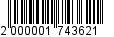 Администрация муниципального образования «Город Майкоп»Республики Адыгея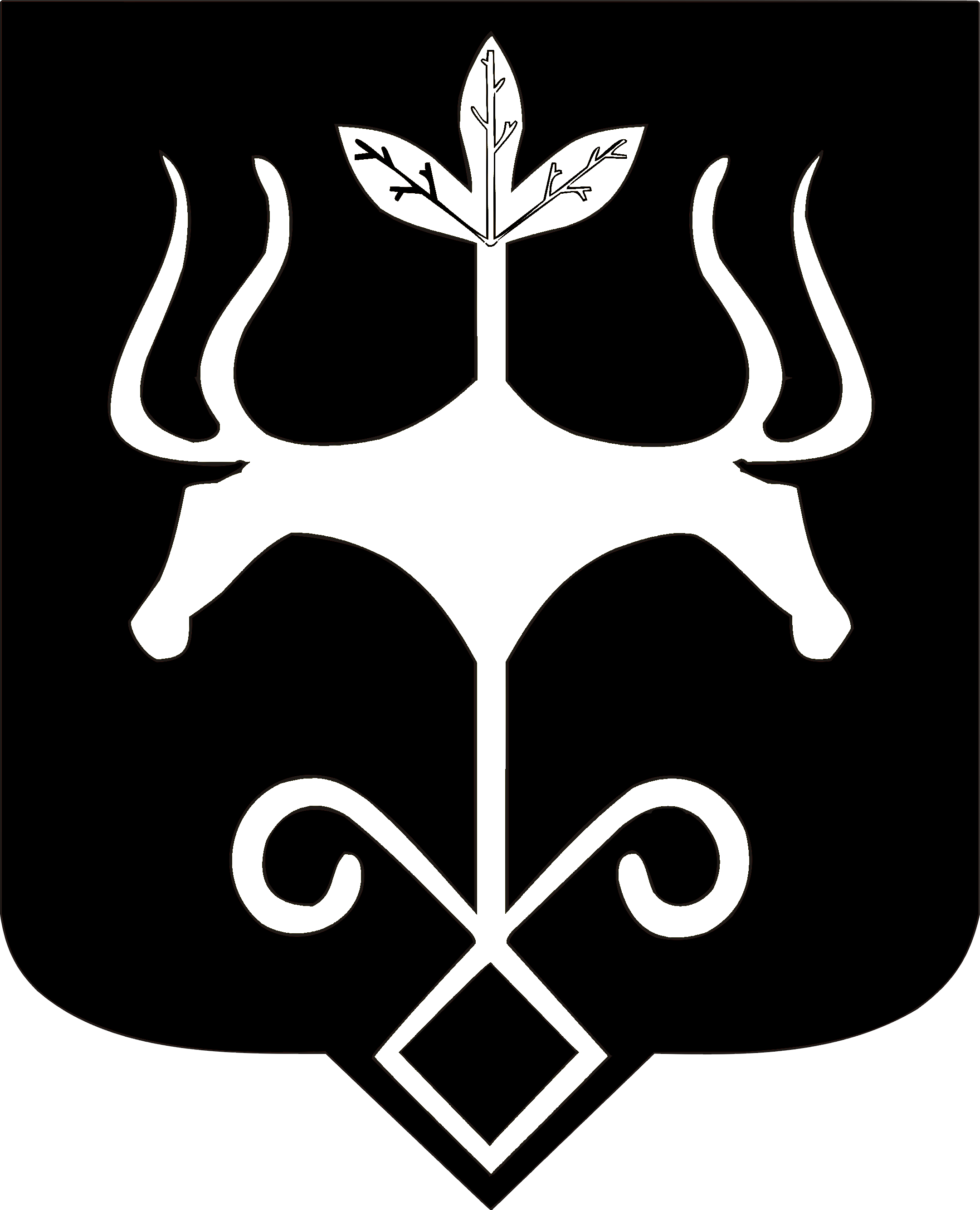 Адыгэ Республикэммуниципальнэ образованиеу 
«Къалэу Мыекъуапэ» и Администрацие